附件2“潍坊报备”二维码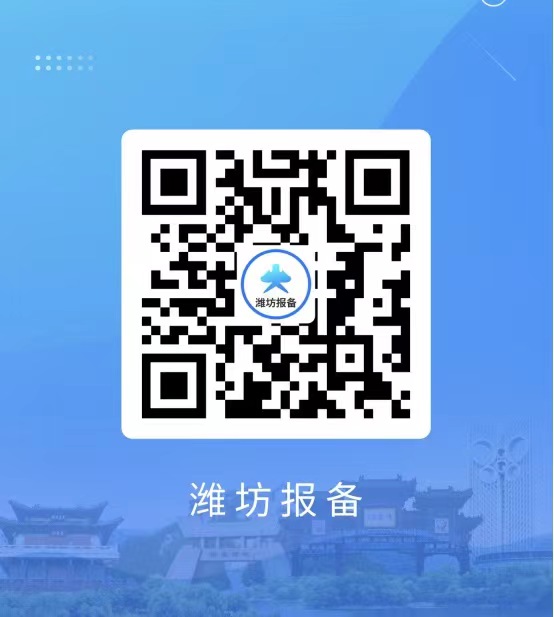 